Lampiran 11Dokumentasi Kelas Eksperimen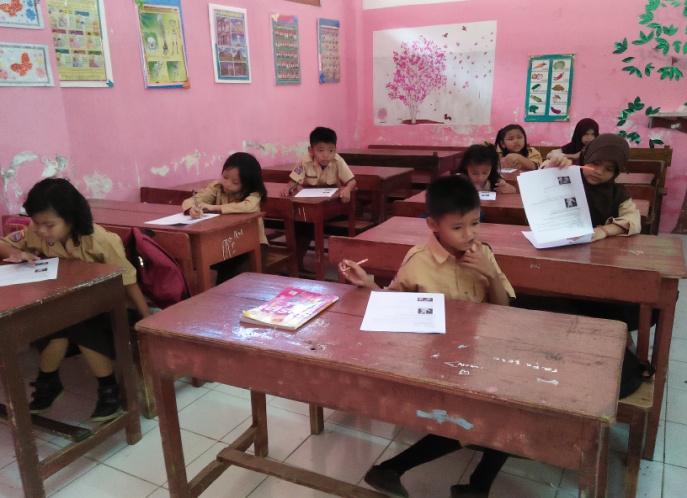 Peneliti memberikan pretest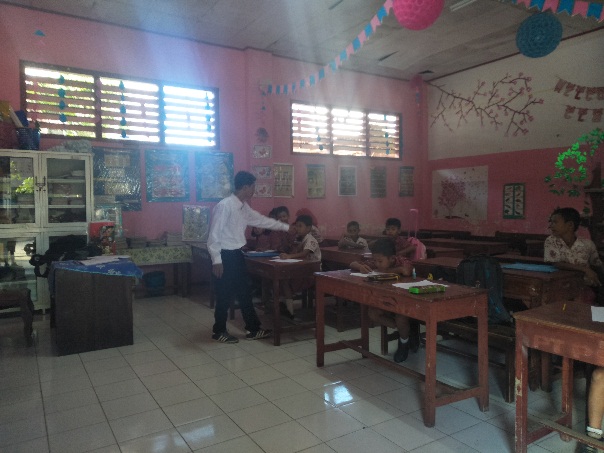 Peneliti sedang mengajar di kelas eksperimen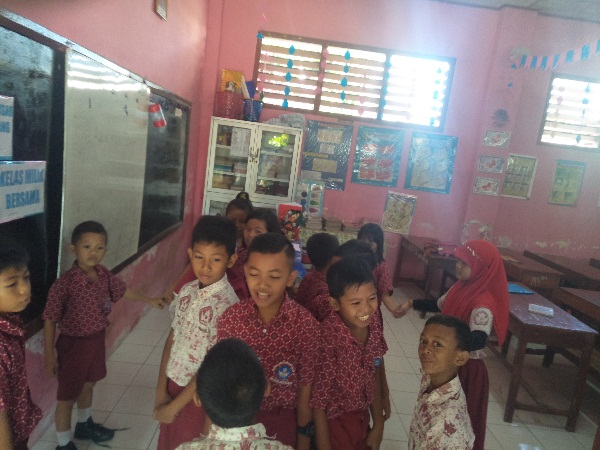 Peneliti sedang memandu siswa belajar, menggunakan model Inside Ouside Circle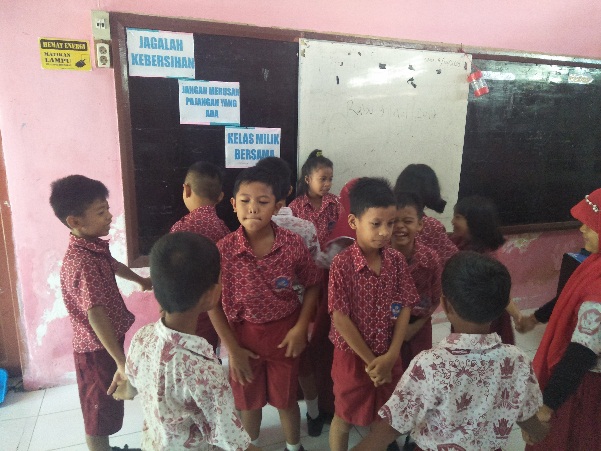 Siswa saling memberikan informasiSiswa mengerjakan Lks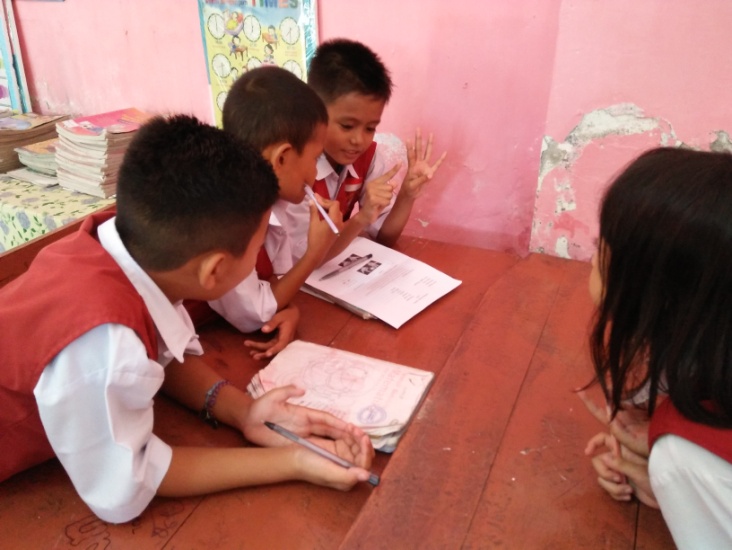 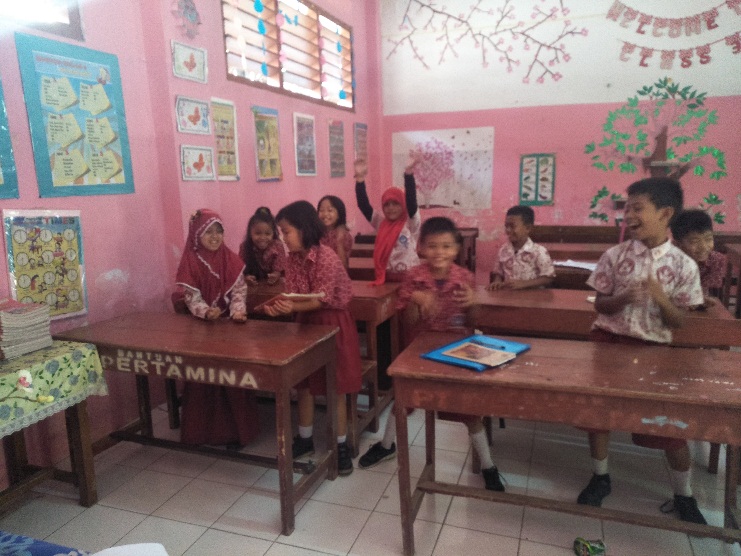 Dokumentasi kelas kontrol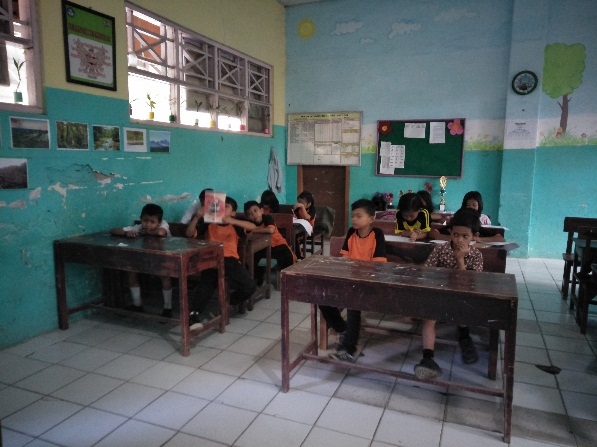 Siswa mengerjakan pretest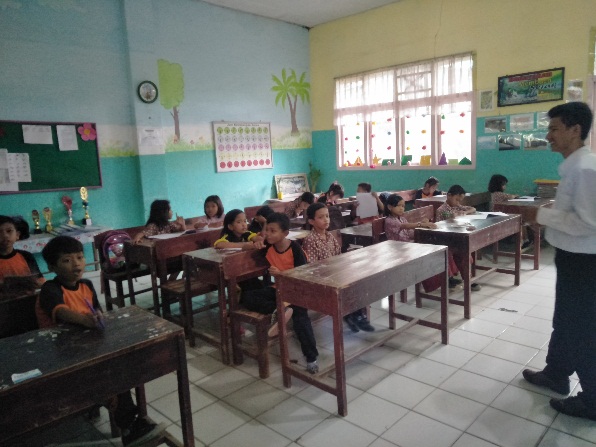 Peneliti mengajar di kelas kontrol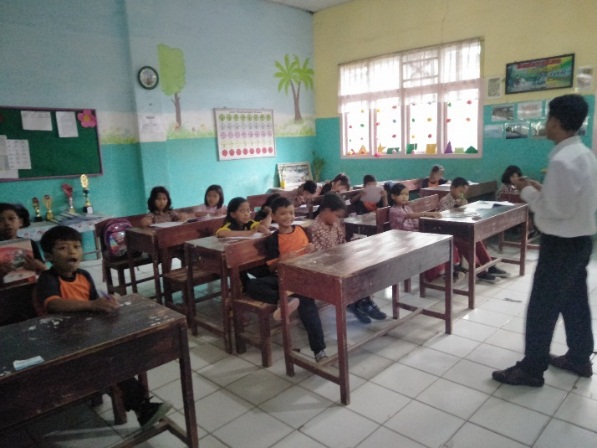 Peneliti mengajar di kelas kontrol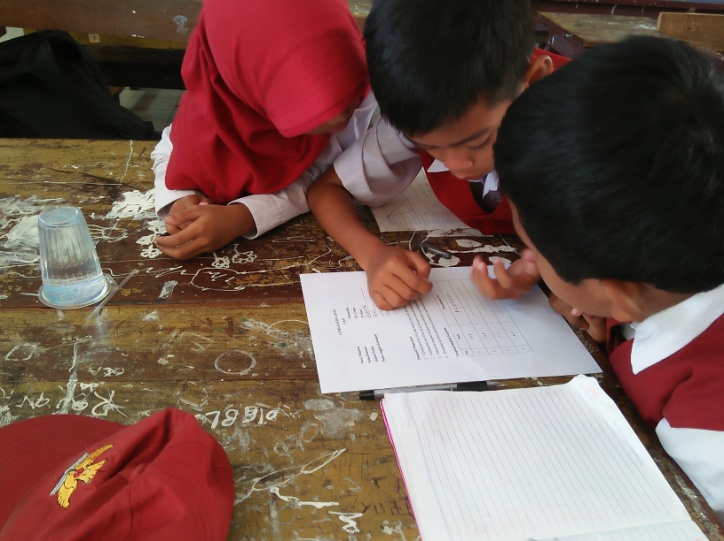  Siswa mengerjakan lks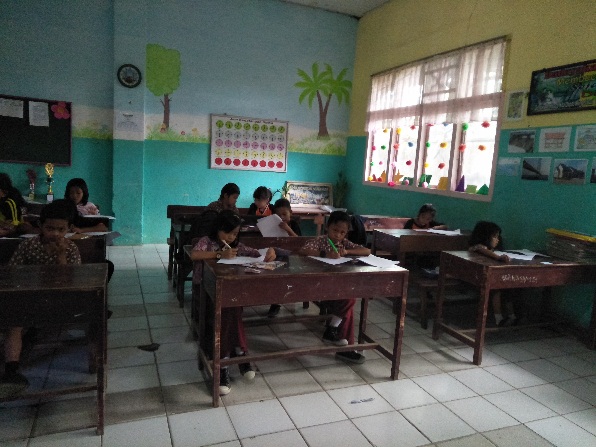 Siswa mengerjakan posttest